В соответствии с Федеральным законом от 06.10.2003 № 131-ФЗ «Об общих принципах организации местного самоуправления в Российской Федерации», руководствуясь статьей 6 Устава муниципального образования Ромашкинский сельсовет Курманаевского района Оренбургской области, с целью реализации основного мероприятия «Благоустройство сельских территорий» государственной программы «Комплексное развитие сельских территорий Оренбургской области»:1.Установить, что финансирование расходов: -по ремонту автомобильной дороги на ул. Заречная в с. Ромашкино Курманаевского района Оренбургской области;-по ремонту автомобильной дороги на ул. Луговая в с. Ромашкино Курманаевского района Оренбургской области;-по ремонту автомобильной дороги на ул. Степная в с. Ромашкино Курманаевского района Оренбургской области.2. Установить, что финансовое обеспечение расходного обязательства, указанного в пункте 1 настоящего постановления, осуществляется за счет средств бюджета муниципального образования Ромашкинский сельсовет, в том числе источником финансового обеспечения которого являются средства областного бюджета.3. Определить уполномоченным органом по осуществлению расходов, указанных в пункте 1 настоящего постановления, администрацию муниципального образования Ромашкинский сельсовет Курманаевского района Оренбургской области.   4. Контроль за исполнением настоящего постановления оставляю за собой.5. Постановление  вступает в силу со дня его подписания, подлежит опубликованию и распространяется на правоотношения, возникшие с 01 января 2023 года.Глава муниципального образования			   	    С.Ю. АндрееваРазослано: в дело, прокуратуре, районной администрации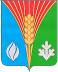 Администрациямуниципального образованиясельское поселениеРомашкинский сельсоветКурманаевского районаОренбургской областиПОСТАНОВЛЕНИЕ03.02.2023 № 13-пОб установлении расходного обязательства 